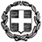 Η Δ/ντριαΑγγελική Κοσμάτου______________________________________________________________________________Επισημαίνουμε ότι: α) η προσφορά κατατίθεται κλειστή σε έντυπη μορφή(όχι με email ή fax) στο σχολείο και β) με κάθε προσφορά κατατίθεται από το ταξιδιωτικό γραφείο απαραιτήτως και Υπεύθυνη Δήλωση ότι διαθέτει βεβαίωση συνδρομής των νόμιμων προϋποθέσεων λειτουργίας τουριστικού γραφείου, η οποία βρίσκεται σε ισχύ.ΕΛΛΗΝΙΚΗ ΔΗΜΟΚΡΑΤΙΑΥΠΟΥΡΓΕΙΟ  ΠΑΙΔΕΙΑΣ, EΡΕΥΝΑΣΚΑΙ ΘΡΗΣΚΕΥΜΑΤΩΝ- - - - -ΠΕΡΙΦΕΡΕΙΑΚΗ Δ/ΝΣΗ Π.Ε. ΚΑΙ Δ.Ε. ΑΤΤΙΚΗΣΔΙΕΥΘΥΝΣΗ ΔΕΥΤΕΡΟΒΑΘΜΙΑΣ ΕΚΠΑΙΔΕΥΣΗΣΒ΄ ΑΘΗΝΑΣΗμερομηνία   14/12/2018Αρ. Πρωτ.:5991ΣΧΟΛΕΙΟ1ο ΓΥΜΝΑΣΙΟ ΠΑΠΑΓΟΥΚΥΠΡΟΥ 4 & ΙΩΝΙΑΣ 156 69,  ΠΑΠΑΓΟΥΤηλ:210 6540786  fax:210 6532325E mail: 1gympapagou@sch.gr2ΠΡΟΟΡΙΣΜΟΣ/ΟΙ-ΗΜΕΡΟΜΗΝΙΑ ΑΝΑΧΩΡΗΣΗΣ ΚΑΙ ΕΠΙΣΤΡΟΦΗΣΠΡΟΟΡΙΣΜΟΣ: Κύπρος -Λεμεσός Αναχώρηση    20-02-2019,  πρωινή πτήσηΕπιστροφή     24-02-2019,   απογευματινή  πτήση3ΠΡΟΒΛΕΠΟΜΕΝΟΣ ΑΡΙΘΜΟΣ ΣΥΜΜΕΤΕΧΟΝΤΩΝ(ΜΑΘΗΤΕΣ-ΚΑΘΗΓΗΤΕΣ)  74 μαθητές και  5 συνοδοί καθηγητές4ΜΕΤΑΦΟΡΙΚΟ ΜΕΣΟ/Α-ΠΡΟΣΘΕΤΕΣ ΠΡΟΔΙΑΓΡΑΦΕΣΑΕΡΟΠΟΡΙΚΑ    ΕΙΣΙΤΗΡΙΑ   ΑΘΗΝΑ -ΛΑΡΝΑΚΑ – ΑΘΗΝΑ, ΝΑ ΠΕΡΙΛΑΜΒΑΝΟΝΤΑΙ  ΟΙ ΦΟΡΟΙ ΑΕΡΟΔΡΟΜΙΩΝ5ΚΑΤΗΓΟΡΙΑ ΚΑΤΑΛΥΜΑΤΟΣ-ΠΡΟΣΘΕΤΕΣ ΠΡΟΔΙΑΓΡΑΦΕΣ(ΜΟΝΟΚΛΙΝΑ/ΔΙΚΛΙΝΑ/ΤΡΙΚΛΙΝΑ-ΠΡΩΙΝΟ Ή ΗΜΙΔΙΑΤΡΟΦΗ) Τέσσερις  (04) διανυκτερεύσεις  σε κεντρικό  ξενοδοχείο 3*,  σε ενιαίο κτίριο και όχι σε bungalows, με πρωινό  και ένα δείπνο ημερησίως  (να περιλαμβάνεται ο δημοτικός φόρος διανυκτερεύσεων )Σημαντικό: τα δωμάτια να βρίσκονται όλα στον ίδιο όροφο ή στην ίδια πτέρυγα.  Διαμονή των μαθητών σε δίκλινα, τρίκλινα δωμάτια και για τους συνοδούς εκπαιδευτικούς 05 μονόκλινα. Βεβαίωση ότι το ταξιδιωτικό γραφείο έχει στη διάθεσή του τα απαιτούμενα δωμάτια για τη διαμονή μαθητών στα προτεινόμενα ξενοδοχεία.6ΛΟΙΠΕΣ ΥΠΗΡΕΣΙΕΣ (ΠΡΟΓΡΑΜΜΑ, ΠΑΡΑΚΟΛΟΥΘΗΣΗ ΕΚΔΗΛΩΣΕΩΝ, ΕΠΙΣΚΕΨΗ ΧΩΡΩΝ, ΓΕΥΜΑΤΑ κ.τ.λ.))Μεταφορές, εκδρομές με κλιματιζόμενο πούλμαν στην αποκλειστική διάθεση του σχολείου μας σε όλη τη διάρκεια της εκδρομής. Το λεωφορείο να διαθέτει όλες τις προβλεπόμενες από την κείμενη ελληνική νομοθεσία προδιαγραφές (έγγραφα καταλληλότητας των οχημάτων, επαγγελματική άδεια οδήγησης, ελαστικά σε καλή κατάσταση κλπ) καθώς και τις προϋποθέσεις ασφαλείας για μετακίνηση μαθητών (ζώνες ασφαλείας, έμπειρους οδηγούς κλπ). Να περιλαμβάνονται όλα τα έξοδα του λεωφορείου, είσοδοι πόλεων, διόδια, parking.Μεταφορά από το χώρο του σχολείου στο αεροδρόμιο ΕΛ. ΒΕΝΙΖΕΛΟΣ κατά την αναχώρηση και αντιστρόφως κατά την επιστροφή. Ξεναγήσεις στις επισκέψεις των μαθητών  Συνοδός σε όλη τη διάρκεια της εκδρομής.7ΥΠΟΧΡΕΩΤΙΚΗ ΑΣΦΑΛΙΣΗ ΕΥΘΥΝΗΣ ΔΙΟΡΓΑΝΩΤΗ(ΜΟΝΟ ΕΑΝ ΠΡΟΚΕΙΤΑΙ ΓΙΑ ΠΟΛΥΗΜΕΡΗ ΕΚΔΡΟΜΗ)Συμβόλαιο ομαδικής και ατομικής ασφάλισης όλων των μετακινούμενων μαθητών και εκπαιδευτικών (να επισυνάπτεται αναλυτικός πίνακας υποχρεωτικά στη προσφορά σας.)8ΠΡΟΣΘΕΤΗ ΠΡΟΑΙΡΕΤΙΚΗ ΑΣΦΑΛΙΣΗ ΚΑΛΥΨΗΣΕΞΟΔΩΝ ΣΕ ΠΕΡΙΠΤΩΣΗ ΑΤΥΧΗΜΑΤΟΣ  Ή ΑΣΘΕΝΕΙΑΣ Διασφάλιση πλήρους ιατροφαρμακευτικής περίθαλψης μαθητών και καθηγητών  και πρόσθετη ασφάλιση κάλυψης εξόδων σε περίπτωση ατυχήματος ή ασθένειας9ΤΕΛΙΚΗ ΣΥΝΟΛΙΚΗ ΤΙΜΗ ΟΡΓΑΝΩΜΕΝΟΥ ΤΑΞΙΔΙΟΥ(ΣΥΜΠΕΡΙΛΑΜΒΑΝΟΜΕΝΟΥ  Φ.Π.Α.)ΝΑΙ10ΕΠΙΒΑΡΥΝΣΗ ΑΝΑ ΜΑΘΗΤΗ (ΣΥΜΠΕΡΙΛΑΜΒΑΝΟΜΕΝΟΥ Φ.Π.Α.)ΝΑΙ11ΚΑΤΑΛΗΚΤΙΚΗ ΗΜΕΡΟΜΗΝΙΑ ΚΑΙ ΩΡΑ ΥΠΟΒΟΛΗΣ ΠΡΟΣΦΟΡΑΣΤετάρτη 19-12-2018 και ώρα 12:30 στο Γραφείο της Δ/ντριας12ΗΜΕΡΟΜΗΝΙΑ ΚΑΙ ΩΡΑ ΑΝΟΙΓΜΑΤΟΣ ΠΡΟΣΦΟΡΩΝΤετάρτη 19-12-2018 και ώρα 13:30 στο Γραφείο της Δ/ντριας